大班综合活动：什么都会变湖塘桥实验幼儿园四季园  朱佳卿活动目标：1.运用观察、猜测、比较等方法阅读绘本，能清楚地讲述事物的变化过程。2.拓展“变”的不同视角，在游戏中探索事物“变”的不同方法并大胆表达。3.积极思考、大胆尝试，发展扩散思维，体验“变”的乐趣。活动准备：知识经验准备：幼儿已有测量的相关经验。物质材料准备：PPT、绘本图片、毛根、彩泥、积木、报纸等。活动过程：一、看看说说，感受“变”的乐趣。1.师幼共读，发现奥秘。师：今天我们要来参加一场特殊的比赛，猜猜苹果和穿山甲要比什么？第一次和第二次比赛的结果为什么不一样？2.自由阅读，分享经验。师：这个比赛很有趣，还有很多选手也来到了比赛的现场，请你们来当小裁判，走下座位去看一看、想一想、说一说。（幼儿自由阅读，教师巡回指导。）小结：原来事物发生变化了，比赛的结果就不一样了。二、想想试试，迁移“变”的经验。1.首次比赛，比谁更高。师：我们可以用哪些办法来改变比赛的结果呢？小结：自己垫脚变高；借助道具变高；把同伴抱起来变高……2.再次比赛，比谁更矮。师：请以小组为单位，用一分钟的时间尝试想出变矮的方法。（幼儿分组较量，教师巡回指导。）小结：原来你们用了多种方法改变了身体的姿势，让比赛的结果发生了变化。三、做做玩玩，探索“变”的方法。师：在后面的桌子上有好多材料，每个小朋友可以自由选择。想一想两件东西可以比什么？再把结果变一变。（幼儿自主操作，教师巡回指导。）师：你刚刚拿了什么材料？比的是什么？怎样改变比赛的结果？小结：今天我们开动脑筋，用各种方法使比赛结果发生了变化，教室里的任何两种材料，都可以玩“比一比、变一变”的游戏，我们下次再试试。小班音乐游戏：猫和老鼠湖塘桥实验幼儿园四季园 章洁活动目标：1.感知奥尔夫音乐“豆豆丁”中节奏的快慢和休止。2.能根据音乐节奏表现小老鼠“躲小猫”的情境。3.喜欢音乐游戏，体验与同伴一起游戏的乐趣。活动准备：ppt、音乐、“食物”若干、打击乐器若干活动过程：观看动画，引出主题师：今天我们一起看一个《猫和老鼠》的动画片。师：你在动画片里看到了什么？小猫睡着的时候小老鼠在干什么？二、欣赏音乐，感知节奏1.完整欣赏，感知节奏师：今天还有一段好听的音乐，讲的就是小老鼠和小猫的故事，听一听音乐里小老鼠是怎么躲小猫的？小结：前奏响起来，小老鼠准备出门，音乐停止，小老鼠停下看看有没有被小猫发现，音乐快的地方，小老鼠快速去找食物。最后听到“猫叫声”，小老鼠要赶紧躲起来。2.乐器演奏，练习节奏师：让我们跟着音乐，用小乐器练习一下“躲小猫”的本领吧！多次游戏，体验乐趣1.初次游戏，感受音乐节奏师：今天这里有这么多美味的食物，想不想和老鼠妈妈一起去找食物啊！小老鼠们一会找到食物记得要送到“粮仓”来哦！2.再次尝试，提炼游戏经验师：找了这么多好吃的食物，肚子好饿啊，让我们来品尝一下美味吧！（游戏2-3次，鼓励幼儿创编动作。）四、活动延伸，自然结束你们可真是机灵的小老鼠，能听着音乐躲避小猫，让我们一起到外面再去找找食物吧！探秘十二生肖——大班主题背景下区域游戏拓展湖塘桥实验幼儿园四季园  盖雪芬  唐鑫旺 小班课程故事：缺“衣”不可湖塘桥实验幼儿园四季园 蒋泽慧 顾小琪课程背景：故事发生在秋冬交接的时节，天气越来越冷了，小朋友的衣服也越穿越多，午睡起床后，穿衣排起了长龙。这时，我意识到，穿衣对于小班的孩子们来说，是一场不小的挑战。《指南》中指出“指导幼儿学习和掌握生活自理的基本方法”，孩子想要成为生活的主人，必须具有基本的生活自理能力，学会服务自己。对于小班的孩子们来说，学会穿衣服是照顾自己的第一步。课程目标：基于以上思考，我们围绕认识常见的衣服、掌握穿衣的方法、培养良好的习惯等方面制定了本次课程目标：1.通过讨论、观察、对比等方式，了解常见衣服的结构、种类、材质，感受衣服的多样性。2.运用集体活动、游戏活动、家园共育等形式，激发幼儿学习穿衣的兴趣，掌握穿脱衣服的方法。3.提升幼儿自我服务能力，逐步养成独立自主穿脱衣物的好习惯，发展幼儿的责任感、自信心以及解决问题能力。课程线索：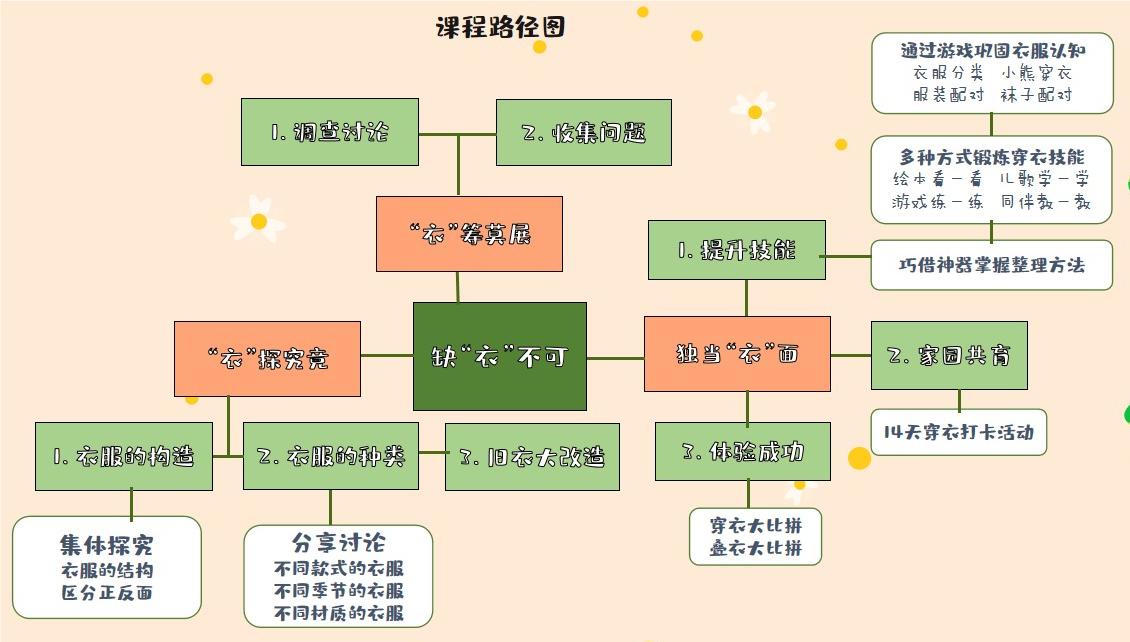 课程实施：“衣”筹莫展孩子们在穿衣方面会有哪些问题与困难呢？我们展开了一次大讨论。    通过日常观察、集体谈话、家园沟通，我们深入了解了孩子不会穿衣的多种因素，收集资料和证据，一起整理出孩子们穿衣问题清单。二、“衣”探究竟1.衣服的构造想要学会穿衣服，得先认识衣服的结构，通过讨论，孩子们了解到衣服里藏着好多小奥秘。2.衣服的种类孩子们通过观察、对比、讨论，了解了不同款式的衣服、不同季节的衣服和不同材质的衣服。3.旧衣大改造自从了解不同的衣服后，孩子们对衣服十分感兴趣，他们将自己的白色旧衣服带来幼儿园，当一回小小设计师，设计属于自己的服饰。三、独当“衣”面1.解决问题 提升技能通过区域游戏、绘本阅读、儿歌提示、同伴互助等多种形式，掌握穿衣技能。2.家园携手 共促发展想要养成自主穿衣的好习惯，离不开家长的支持与配合。我们在家长群中倡导家长懂得放手，在家让孩子自己穿脱衣服，并进行14天自理能力打卡活动。3.穿衣比赛 体验成功通过两周的练习，孩子们大多都已经掌握了穿衣的技巧，接下来，让我们来欣赏一场别开生面的“穿衣比赛”吧。课程反思：小衣服，大学问，整个学习活动都是来自幼儿的生活，过程中以幼儿为主体，最大化地发挥主观能动性，幼儿在尝试穿衣的历程中有学习、认知的环节，也有分享、交流的内容，更有探索和操作的过程，他们在原有的经验上都获得了多方面的发展。游戏目标：1.知道十二生肖是中国特有的传统文化，乐于与同伴交流自己所知道的内容。2.了解十二生肖所包含的12种动物，感知它们的排列顺序。3.运用各种形式记录、表现十二生肖，激发探究兴趣。4.能抓住十二生肖的外形特征，以不同的形式表现十二生肖，培养幼儿的创造能力和实际操作能力。5.大胆表达自己对十二生肖的喜爱，萌发中国娃特有的自豪感。游戏目标：1.知道十二生肖是中国特有的传统文化，乐于与同伴交流自己所知道的内容。2.了解十二生肖所包含的12种动物，感知它们的排列顺序。3.运用各种形式记录、表现十二生肖，激发探究兴趣。4.能抓住十二生肖的外形特征，以不同的形式表现十二生肖，培养幼儿的创造能力和实际操作能力。5.大胆表达自己对十二生肖的喜爱，萌发中国娃特有的自豪感。游戏目标：1.知道十二生肖是中国特有的传统文化，乐于与同伴交流自己所知道的内容。2.了解十二生肖所包含的12种动物，感知它们的排列顺序。3.运用各种形式记录、表现十二生肖，激发探究兴趣。4.能抓住十二生肖的外形特征，以不同的形式表现十二生肖，培养幼儿的创造能力和实际操作能力。5.大胆表达自己对十二生肖的喜爱，萌发中国娃特有的自豪感。游戏目标：1.知道十二生肖是中国特有的传统文化，乐于与同伴交流自己所知道的内容。2.了解十二生肖所包含的12种动物，感知它们的排列顺序。3.运用各种形式记录、表现十二生肖，激发探究兴趣。4.能抓住十二生肖的外形特征，以不同的形式表现十二生肖，培养幼儿的创造能力和实际操作能力。5.大胆表达自己对十二生肖的喜爱，萌发中国娃特有的自豪感。语言区语言区语言区语言区游戏名称材料准备玩法建议观察重点故事小剧场关于十二生肖的故事书籍或是图片、视频、各类绘本通过故事盒子或是在iPad上观看关于十二生肖的故事。自主阅读相关绘本。是否有良好的阅读习惯，语言表达能力。十二生肖甲骨文小木棒、沙子、纸盒、毛笔、墨汁根据绘本画面，在沙盒中或是运用水墨画出生肖甲骨文字。前书写能力及绘画能力的发展。我的生肖故事白纸、记号笔、蜡笔层次一：通过阅读，了解十二生肖的故事。层次二：在纸上画下自己续编的故事，并尝试进行讲述。前书写能力及绘画能力的发展。益智区益智区益智区益智区游戏名称材料准备玩法建议观察重点找座位题卡、生肖图片、子母贴、纸盒随机抽取一张生肖图片，在底卡上找到它的座位，正确根据单双数将动物贴到座位上。对单双数的认知能力及是否会按照图示进行对应摆放的能力。生肖排排队生肖动物图片、雪糕棒、鸡蛋托根据蛋托上的数字，正确按十二生肖顺序将生肖排到相对应的数字蛋托上。对十二生肖顺序的认知，及对应摆放能力。看谁先排好纸板、瓶盖、生肖图片层次一：两人一起游戏，通过剪刀石头布来确定谁先排。层次二：不按照先后顺序，两人同时游戏，比比看谁先将十二生肖按照顺序排好。对十二生肖顺序的认知，及对应摆放能力。生肖接力赛生肖动物图片、即时贴、绳子、小棒、纸箱、记录纸、笔用绳子根据十二生肖排列顺序依次穿过相应的生肖，并在记录纸上画出路线，记录每种动物走了几步。对洞洞的方位观察能力、用线穿洞的手眼协调能力。对对碰KT板、麻将、生肖图片、骰子、记录纸层次一：麻将上贴有十二生肖动物卡片，四人进行游戏，当拿取3个相同的生肖则可以碰一起，拿取时只能从边上开始拿，玩法类似于“羊了个羊”。层次二：加入数字运算，得数相同的3个麻将碰在一起可以消掉。感知数量，知道3个同种动物消掉的游戏规则。红包乐KT板、红包、生肖图片、骰子2人游戏，掷骰子进行前进，当走到有红包的格子可以抽取一张生肖图片，看谁先抽满十二生肖。对十二生肖顺序的认知，及对应摆放能力。生肖拼板塑料筐、纸板、垫子根据纸板的大小、形状，拼出十二生肖的外形。观察比较纸板的大小、形状的不同，进行创意拼摆的能力。美工区美工区美工区美工区游戏名称材料准备玩法建议观察重点水彩生肖宣纸、毛笔、颜料盘、各色水粉颜料幼儿在宣纸，用毛笔画出十二生肖轮廓，然后运用颜料进行上色。利用水墨的方式绘画十二生肖。结合水彩等元素，使画面更有美感。水墨生肖红色洒金纸、毛笔、墨汁幼儿在红色洒金纸上用毛笔画出十二生肖，并勾画动物身上的花纹。对水墨作画方式的认知及运用。十二生肖剪纸纸板、手工纸、剪刀、铅笔幼儿将手工纸对折，用模板画出轮廓并剪下来，再在轮廓中画出图案，进行剪纸。对折勾画动物外形。运用剪刀沿着边线进行裁剪。漂亮的发箍各色毛根、剪刀、绒球、发箍在发箍上用各色毛根绕出形，进行装饰发箍。尝试运用多种技法（交叉、叠绕等）进行装饰发箍。生肖甲骨文KT板、各色粘土、颜料用搓长的粘土进行甲骨文塑形，然后涂上颜色。尝试用揉、按压、搓长等技能做出甲骨文的形。生活区生活区生活区生活区游戏名称材料准备玩法建议观察重点刺绣纺毛线、绣绷、塑料针、记号笔、白纸在绣布上画出十二生肖的外形，用针线进行刺绣。能初步运用“一上一下”的绕绳动作完成编制作品，培养手眼协调能力。表演区表演区表演区表演区游戏名称材料准备玩法建议观察重点十二生肖的故事头箍、生肖图片、KT板幼儿能跟随音乐节奏和旋律的变化进行律动、舞蹈，且动作富有表现力。幼儿是否能根据音乐进行表演。建构区建构区建构区建构区游戏名称材料准备玩法建议观察重点自然拼搭各种自然物1.根据十二生肖外形特征，自主拼搭。2.根据不同自然物的造型独特性，尝试拼出我心目中的十二生肖。幼儿的发散性思维，及摆放的认知能力。动物乐园供幼儿欣赏的相关建筑图片、积木（数量充足）、亿童建构材料通过各种建筑图片，用不同材料拼搭动物乐园。幼儿对建构方面的垒高、围合、架空等技能的掌握。